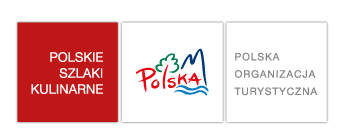 Konsorcjum Produktowe „Polskie Szlaki Kulinarne”Deklaracja CzłonkowskaDane Szlaku przystępującego do Konsorcjum ”Polskie Szlaki Kulinarne”Deklaruję przystąpienie do Konsorcjum Produktowego „Polskie Szlaki Kulinarne” zgodnie z postanowieniami Regulaminu Funkcjonowania Konsorcjum.Akceptuję postanowienia Regulaminu Funkcjonowania Konsorcjum i zobowiązuję się do ich przestrzegania.Do niniejszej deklaracji załączam (wymagane):wypełniona „metryczkę szlaku”Rekomendacje właściwej Regionalnej Organizacji Turystycznej Wyznaczam następującą osobę do reprezentowania szlaku we wszelkich sprawach dotyczących Konsorcjum:Imię i nazwisko: ………………………………………………………………………………………..e-mail: …………………………………………………………………………………………………..telefon kontaktowy: …………………………………………………………………………………….......................................( imię, nazwisko, podpis i pieczęć) * *osoba upoważniona do reprezentowania podmiotu przystępującego do Konsorcjum___________________________________________________________________________Przyjęto w poczet członków Konsorcjum „Polskie Szlaki Kulinarne” w dniu …….………………………………Za Rade Programową  „Polskie Szlaki Kulinarne” ……………………Nazwa Adres Telefon kontaktowy  Numer  faxu e-mailStrona wwwOsoba do kontaktów e-mail:e-mail: